PAUTAQuarta Sessão Ordinária do dia 21 de março de 2024 Dezenove horasPRESIDENTE: Considerando a existência de quórum necessário, dou por aberta a presente Sessão Ordinária. 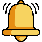 Prosseguindo com os trabalhos, coloco a Ata nº 003/2024 em discussão.- Não havendo manifestações coloco a Ata em votação.* Os contrários que se manifestem e os favoráveis permaneçam como estão.- APROVADO POR TODOS  ou  Aprovado pela maioria. Peço a Diretora da Casa Legislativa que faça a Leitura do Pedido de Providência 003/2024, apresentado nesta casa pela Sra. Vereadora Franciele Triches.Peço a Diretora da Casa Legislativa que faça a Leitura do Pedido de Providência 004/2024, apresentado nesta casa pela Sra. Vereadora Franciele Triches.Peço a Diretora da Casa Legislativa que faça a Leitura do Ofício n. 04/2024, encaminhado pela Comissão da Jovem Advocacia, da OAB Subseção de Casca.  Deixo a palavra à disposição para quem queira prestar justificativas pessoais e ou esclarecimentos.Nada mais a tratar declaro encerrada a presente Sessão Ordinária. Convido a todos para participarem da próxima Sessão Ordinária a se realizar no dia 04 de abril, às 19hs.  BOA NOITE A TODOS  